Обработка изделий: Кромки фанеры закруглены и шлифованы, окрашены. Для окраски элементов из влагостойкой фанеры применяется водно-дисперсионное покрытие, устойчивое к атмосферному и химическому воздействию. На фанерных элементах нанесено стилизованное изображение износостойкими красками на UV-принтере. Финишное покрытие - водно-дисперсионный лак с добавлением биоцидной добавки НАНОСЕРЕБРО.Изделия из металла имеют плавные радиусы закругления и тщательную обработку швов. Для покрытия изделий из стали используется экологически чистое, обладающее хорошей устойчивостью к старению в атмосферных условиях, стабильностью цвета антикоррозийное, выдерживающее широкий диапазон температур, двойное порошковое окрашивание.В целях безопасности все отдельно выступающие детали и резьбовые соединения закрыты пластиковыми колпачками, края болтов закрыты пластиковыми заглушками.Закладные детали опорных стоек – двойное порошковое окрашивание.Соответствие стандартам: Все изделия ТМ СКИФ спроектированы и изготовлены согласно национальному стандарту РФ, а именно ГОСТ Р52169-2012, ГОСТ Р52168-2012.Оборудование изготовлено по чертежам и техническим условиям изготовителя и соответствует требованиям ТР ЕАЭС 042/2017.Паспорт на изделие: на русском языке, согласно ГОСТ Р 52301-2013, раздел 5.Гарантийный срок на изделия 12 месяцевНазначенный срок службы 10 лет.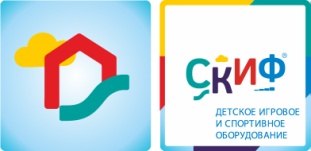 МФ 31.01.04 Столик детскийМФ 31.01.04 Столик детскийМФ 31.01.04 Столик детскийКомплектацияКомплектацияКомплектацияКол-воЕдиница измерения1КаркасВыполнен  из влагостойкой фанеры толщиной 24 мм, кромки фанеры тщательно шлифованы,  окрашены в зеленый цвет. Размер 1180х590х242шт2Детали сиденьяВыполнены из влагостойкой фанеры толщиной 24 мм, кромки фанеры тщательно шлифованы,  окрашены в красно-желтые цвета с нанесением рисунка. Размер 250х250х244шт3СтолешницаВыполнена  влагостойкой фанеры толщиной 24 мм, кромки фанеры тщательно шлифованы,  окрашена с нанесением рисунка ( игра крестики -нолики)Размер 500х500х241шт8Габариты (ДхШхВ), мм1250х1250х6201250х1250х6201250х1250х6209Зона безопасности, мм 2250х22502250х22502250х2250